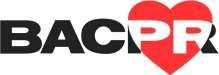 British Association for Cardiovascular Prevention and RehabilitationTHIS IS TO CERTIFY THATKATHRYN (KATHY) O'MEARAHAS BEEN AWARDED THEBACPR LEVEL 4 EXERCISE INSTRUCTOR QUALIFICATION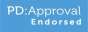 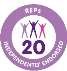 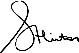 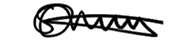 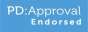 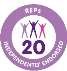 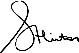 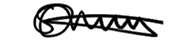 President BACPRBACPR Education Director24th April 2020	Dr Scott Murray	6125/Waterford/01/20 Ex Ins	Sally Hinton MCSP MScVALID FOR 3 YEARS 